NameClassDate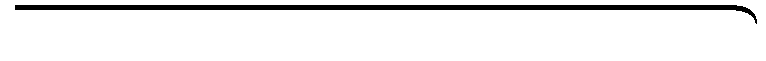 Solving Radical EquationsPracticeSolve each radical equation. Check your solution.1.	2.	3.4.	5.	6.7.	8. 	9. You decide to install a rope swing at the bend in the river. The time t in seconds for the rope swing to make one swing is given by, where l is the length of the rope swing in feet. If one swing takes 3.5 seconds, how long is the rope swing? Round your answer to the nearest tenth of a foot.The radius r of a sphere is given by, where SA represents the sphere’s surface area. If a sphere has a surface area of 531 in.2, what is the length of its radius? Use π = 3.14. Round to the nearest hundredth of an inch.12.	The speed V in feet per second that an acorn falls from a tree is given by  , where d is the distance in feet that the acorn has fallen. An acornhits the ground at a speed of 28 feet per second. How far did the acorn fall?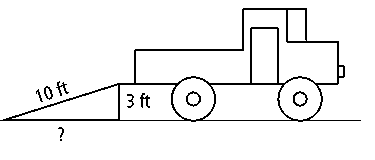 13.	Harrison bought a 10-foot ramp to load his dirt bike into the back of his truck. The ramp hooks to the 3-foot-high tailgate. How far away from the tailgate does the ramp sit on the ground? Round your answer to the nearest tenth of a foot.NameClassDate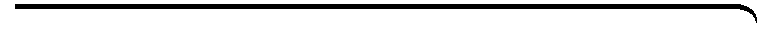 Solving Radical EquationsPractice (continued)Solve each radical equation. Check your solution.14.	15.	16.17.	18.	19.20.	21.	22.Solve each radical equation. Check your solution. If there is no solution, write no solution.23. 	24. 	25.26. 	27.	28.Error Analysis A student solved the equationand found the solutions 7 and –2. Describe and correct the error.The distance d in feet that it takes an automobile to stop if it is traveling S miles per hour is given by. Find the distance it would take an automobile traveling 60 miles per hour to stop. Round your answer to the nearest tenth of a foot.Open-Ended Write two radical equations that have no solutions. Explain why all the solutions are extraneous.